Załącznik nr 2 – Szczegółowy opis przedmiotu zamówienia Lp.NazwaOpisIlość Dostawa elementów małej architekturyDostawa elementów małej architekturyDostawa elementów małej architekturyDostawa elementów małej architektury1.Ławka z oparciem8 sztuk.- ławka wykonana z drewna i metalowego stelażu z grubych kształtowników.Wymiary : długość siedziska: 100 cm, długość całkowita: 117 cm, wysokość siedziska: 45 cm, wysokość całkowita: 45 cm, szerokość całkowita: 45 cm,szerokość siedziska: 45 cm, wymiary deski: 4,5 cm / 7 cm, wymiar kształtownika 8cm x 4cm, masa całkowita 21 kgŁawka wykonana z drewna skandynawskiego podwójnie impregnowanego  ( 8 kolorów do wyboru) Deski suszone, malowane zanurzeniowo.Konstrukcja stalowa spawana wykonana z zastosowaniem stali gatunku  S235. Stelaż cynkowany i malowany proszkowo.Możliwość montażu ławki do podłoża przez otwory fi 9mm2 sztuki. - ławka wykonana z drewna i metalowego stelażu z grubych kształtowników.Wymiary : długość siedziska: 150 cm, długość całkowita: 168 cm, wysokość siedziska: 45 cm, wysokość całkowita: 45 cm, szerokość całkowita: 45 cm,szerokość siedziska: 45 cm, wymiary deski: 4,5 cm / 7 cm, wymiar kształtownika 8cm x 4cm, masa całkowita 27 kgŁawka wykonana z drewna skandynawskiego podwójnie impregnowanego  ( 8 kolorów do wyboru) Deski suszone, malowane zanurzeniowo.Konstrukcja stalowa spawana wykonana z zastosowaniem stali gatunku  S235. Stelaż cynkowany i malowany proszkowo.Możliwość montażu ławki do podłożą przez otwory fi 9mm10 szt.2.Ławka bez oparciaŁawka wykonana z drewna i metalowego stelażu, który wykonany jest z grubych kształtowników.Wymiary : długość siedziska: 100 cm, długość całkowita: 117 cm, wysokość siedziska: 45 cm, wysokość całkowita: 45 cm, szerokość całkowita: 45 cm,szerokość siedziska: 45 cm, wymiary deski: 4,5 cm / 7 cm, wymiar kształtownika 8cm x 4cm oraz 5 cm x 2,5 cm, masa całkowita 21 kgŁawka wykonana z drewna skandynawskiego podwójnie impregnowanego( 8 kolorów do wyboru) . Deski suszone, malowane zanurzeniowo. Konstrukcja stalowa spawana wykonana z zastosowaniem stali gatunku  S235. Stelaż cynkowany i malowany proszkowo.Możliwość montażu ławki do podłoża przez otwory fi 9mm6 szt.3.Mostek drewnianyMost drewniany z balustradą impregnowany. Ozdobny mostek ogrodowy wykonany z litego miękkiego drewna. Dane techniczne: kolor: czerwono-brązowy,wymiary: 235 x 75 x 109 cm (dł. x szer. x wys.), wielkość kolumny: ok. 6 x 6 cm, materiał: miękkie drewno impregnowane, nośność statyczna: maksymalnie ok. 250 kg ,odporny na warunki atmosferyczne1 szt.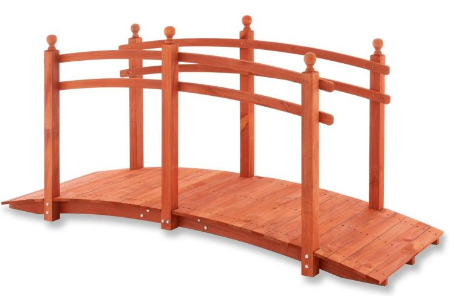 